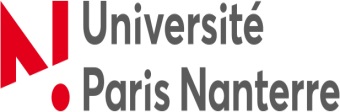 200, avenue de la République92001 Nanterre cedexwww.parisnanterre.frRéférence : la loi n° 84-16 du 11 janvier 1984 modifiée portant dispositions statutaires relatives à la fonction publique de l’Etat ;la loi n° 2012-347 du 12 mars 2012, relative à l’accès à l’emploi titulaire et à l’amélioration des conditions d’emploi des agents contractuels dans la fonction publiqueVu le décret n° 85-1534 du 31 décembre 1985 modifié fixant les dispositions statutaires applicables aux ingénieurs et aux personnels techniques et administratifs de recherche et de formation du ministère chargé de l’enseignement supérieur ;Vu l’arrêté du 13 mai 2020 autorisant au titre de l’année 2020 l’ouverture de recrutement sans concours d’Adjoints Techniques de recherche et formation et fixant le nombre et la répartition des postes offerts à ces recrutementsConditions générales :posséder la nationalité française ou être ressortissant d’un autre État membre de la Communauté Européenne ou partie à l’accord sur l’espace économique européenjouir de vos droits civiquesne pas avoir subi une condamnation incompatible avec l’exercice des fonctionsêtre en position régulière au regard des obligations du service national Conditions particulières :pas de limite d’âgepas de conditions de diplômesNatures des épreuvesA – Admissibilité :Etude du dossier par une commission de sélection. Cette commission évaluera : votre expérience professionnelle, votre formation initiale,vos motivations.B – Admission :Si votre dossier a été retenu par la commission de sélection :Audition face aux membres de la commission de sélection sur les motivations, formations et expérience professionnelle du candidat.Durée de l’épreuve : 20 minutes (dont 5 minutes de présentation maximum) TOUT DOSSIER INCOMPLET SERA REJETÉNom et prénom du responsable du service de gestion des ressources humaines 	: Fait le :			Cachet et signature : 				Signature du candidat :Fait le :				Signature du candidat :Document à faire compléter par un médecin agréé (la liste des médecins peut être obtenue auprès des préfectures, des mairies, des rectorats, des universités ou des agences régionales de santé).Le médecin agréé ne peut pas être le médecin traitant du candidat.Je, soussigné(e), docteur.........................................................................., médecin agréé par l'administration, certifie que le handicap de l'intéressé(e) justifie l'attribution des aménagements suivants pour passer les épreuves du concours :...............................................................................................................................................................................................Aménagements nécessaires :(À préciser pour quelles épreuves : épreuves écrites, préparation de l'oral, épreuves orales, épreuves pratiques…)…………………………………………………………………………………………………………………………………………………………………………………………………………………………………………………………………………………………………………………………………………………………………………………………………………………………………………………………………………………………………………………………………………………………………………………………………………………………………………………………………………………………………………………………………Fait le :                                         , signature et cachet du médecin agréé :Les aménagements ne sont pas accordés automatiquement aux personnes qui en font la demande mais sont fonction de la nature de leur handicap. Les aménagements des épreuves des concours de recrutement doivent permettre aux personnes en situation de handicap de concourir dans les mêmes conditions que les autres candidats, sans leur donner un avantage supplémentaire, afin de ne pas rompre la règle d'égalité entre les candidats.Pour mémoire, les aménagements les plus couramment accordés sont les suivants (liste non exhaustive) :- composition dans une salle séparée ;- sujets en braille ;- sujets agrandis ;- temps supplémentaires : 1/3, 1/4, 1/5 (il ne peut pas être accordé plus d'un 1/3 temps) ;- temps décompté pour aller aux toilettes ;- accessibilité aux locaux ;- assistance d'un secrétaire ;- utilisation de tous moyens de transcription des données (à préciser : ordinateur, etc.).Il vous appartient de compléter avec soin et précision les mentions d’état civil relatives à vos nom, prénoms, date de naissance, ainsi qu’aux nom et prénoms de vos père et mère.Nom :Prénom :Recrutement sans concours ATRF Adjoint.e en gestion administrativeConditions du recrutement sans concoursConditions du recrutement sans concoursConditions du recrutement sans concoursConditions du recrutement sans concoursConditions du recrutement sans concoursNom :Prénom :Recrutement sans concours ATRF Adjoint.e en gestion administrativeprÉsentation du dossierprÉsentation du dossierprÉsentation du dossierprÉsentation du dossierprÉsentation du dossierLe dossier de candidature ne doit être ni relié – ni agrafé – ni modifié – ni imprimé en recto-verso.JOINDRE IMPÉRATIVEMENT ET UNIQUEMENT LES JUSTIFICATIFS DEMANDÉS DANS LE DOSSIER■ Page 1 – Rappel des conditions générales du recrutement sans concours d’adjoint technique de recherche et de formation.■ Page 3 – identification du candidat et du recrutement – (copie de la carte nationale d’identité recto-verso)Candidats français : les candidats âgés de moins de 25 ans doivent fournir la copie du certificat individuel de participation à la journée d’appel de préparation à la défense ou du certificat individuel de participation à la journée défense et citoyenneté. Les candidats âgés de 25 ans et plus n’ont aucun document à fournir.Pour les autres candidats, ressortissants de l’Espace économique européen : fournir une attestation mentionnant qu’ils se trouvent en position régulière au regard des obligations de service national de l’Etat dont ils sont ressortissants. Cette attestation devra être délivrée par l’autorité de l’Etat d’origine et rédigée en langue française ou à défaut être accompagnée d’une traduction effectuée par un traducteur assermenté.■ Page 4 : déclaration sur l’honneur■ Page 5 : titres et diplômes (copie des diplômes non obligatoire)■ Page 6 : formations (copie des attestations de stage ou fiche individuelle de formation)■ Page 7 : état des services publics (copie des contrats ou attestations employeurs) ■ Page 8 : état des services privés (copie des contrats ou attestations employeur)■ Page 9 : certificat médical■ Page 10 : informations pour la demande d’extrait B2 du casier judiciaire■ Votre dossier devra OBLIGATOIREMENT comporter une LETTRE DE CANDIIDATURE et un CURRICULUM VITAELe dossier complet, dûment rempli et signé, doit être retourné au plus tard le Jeudi 18 juin 2020 cachet de la poste faisant foi à l’adresse ci-dessous :Université Paris NanterreService des Personnels BIATSSBureau des concours et missions collectives transversales Bât Pierre Grappin, 4ème étage, Bureau 410-412200, avenue de la République92001 Nanterre cedexL’envoi en recommandé est vivement conseilléLe dossier de candidature ne doit être ni relié – ni agrafé – ni modifié – ni imprimé en recto-verso.JOINDRE IMPÉRATIVEMENT ET UNIQUEMENT LES JUSTIFICATIFS DEMANDÉS DANS LE DOSSIER■ Page 1 – Rappel des conditions générales du recrutement sans concours d’adjoint technique de recherche et de formation.■ Page 3 – identification du candidat et du recrutement – (copie de la carte nationale d’identité recto-verso)Candidats français : les candidats âgés de moins de 25 ans doivent fournir la copie du certificat individuel de participation à la journée d’appel de préparation à la défense ou du certificat individuel de participation à la journée défense et citoyenneté. Les candidats âgés de 25 ans et plus n’ont aucun document à fournir.Pour les autres candidats, ressortissants de l’Espace économique européen : fournir une attestation mentionnant qu’ils se trouvent en position régulière au regard des obligations de service national de l’Etat dont ils sont ressortissants. Cette attestation devra être délivrée par l’autorité de l’Etat d’origine et rédigée en langue française ou à défaut être accompagnée d’une traduction effectuée par un traducteur assermenté.■ Page 4 : déclaration sur l’honneur■ Page 5 : titres et diplômes (copie des diplômes non obligatoire)■ Page 6 : formations (copie des attestations de stage ou fiche individuelle de formation)■ Page 7 : état des services publics (copie des contrats ou attestations employeurs) ■ Page 8 : état des services privés (copie des contrats ou attestations employeur)■ Page 9 : certificat médical■ Page 10 : informations pour la demande d’extrait B2 du casier judiciaire■ Votre dossier devra OBLIGATOIREMENT comporter une LETTRE DE CANDIIDATURE et un CURRICULUM VITAELe dossier complet, dûment rempli et signé, doit être retourné au plus tard le Jeudi 18 juin 2020 cachet de la poste faisant foi à l’adresse ci-dessous :Université Paris NanterreService des Personnels BIATSSBureau des concours et missions collectives transversales Bât Pierre Grappin, 4ème étage, Bureau 410-412200, avenue de la République92001 Nanterre cedexL’envoi en recommandé est vivement conseilléLe dossier de candidature ne doit être ni relié – ni agrafé – ni modifié – ni imprimé en recto-verso.JOINDRE IMPÉRATIVEMENT ET UNIQUEMENT LES JUSTIFICATIFS DEMANDÉS DANS LE DOSSIER■ Page 1 – Rappel des conditions générales du recrutement sans concours d’adjoint technique de recherche et de formation.■ Page 3 – identification du candidat et du recrutement – (copie de la carte nationale d’identité recto-verso)Candidats français : les candidats âgés de moins de 25 ans doivent fournir la copie du certificat individuel de participation à la journée d’appel de préparation à la défense ou du certificat individuel de participation à la journée défense et citoyenneté. Les candidats âgés de 25 ans et plus n’ont aucun document à fournir.Pour les autres candidats, ressortissants de l’Espace économique européen : fournir une attestation mentionnant qu’ils se trouvent en position régulière au regard des obligations de service national de l’Etat dont ils sont ressortissants. Cette attestation devra être délivrée par l’autorité de l’Etat d’origine et rédigée en langue française ou à défaut être accompagnée d’une traduction effectuée par un traducteur assermenté.■ Page 4 : déclaration sur l’honneur■ Page 5 : titres et diplômes (copie des diplômes non obligatoire)■ Page 6 : formations (copie des attestations de stage ou fiche individuelle de formation)■ Page 7 : état des services publics (copie des contrats ou attestations employeurs) ■ Page 8 : état des services privés (copie des contrats ou attestations employeur)■ Page 9 : certificat médical■ Page 10 : informations pour la demande d’extrait B2 du casier judiciaire■ Votre dossier devra OBLIGATOIREMENT comporter une LETTRE DE CANDIIDATURE et un CURRICULUM VITAELe dossier complet, dûment rempli et signé, doit être retourné au plus tard le Jeudi 18 juin 2020 cachet de la poste faisant foi à l’adresse ci-dessous :Université Paris NanterreService des Personnels BIATSSBureau des concours et missions collectives transversales Bât Pierre Grappin, 4ème étage, Bureau 410-412200, avenue de la République92001 Nanterre cedexL’envoi en recommandé est vivement conseilléLe dossier de candidature ne doit être ni relié – ni agrafé – ni modifié – ni imprimé en recto-verso.JOINDRE IMPÉRATIVEMENT ET UNIQUEMENT LES JUSTIFICATIFS DEMANDÉS DANS LE DOSSIER■ Page 1 – Rappel des conditions générales du recrutement sans concours d’adjoint technique de recherche et de formation.■ Page 3 – identification du candidat et du recrutement – (copie de la carte nationale d’identité recto-verso)Candidats français : les candidats âgés de moins de 25 ans doivent fournir la copie du certificat individuel de participation à la journée d’appel de préparation à la défense ou du certificat individuel de participation à la journée défense et citoyenneté. Les candidats âgés de 25 ans et plus n’ont aucun document à fournir.Pour les autres candidats, ressortissants de l’Espace économique européen : fournir une attestation mentionnant qu’ils se trouvent en position régulière au regard des obligations de service national de l’Etat dont ils sont ressortissants. Cette attestation devra être délivrée par l’autorité de l’Etat d’origine et rédigée en langue française ou à défaut être accompagnée d’une traduction effectuée par un traducteur assermenté.■ Page 4 : déclaration sur l’honneur■ Page 5 : titres et diplômes (copie des diplômes non obligatoire)■ Page 6 : formations (copie des attestations de stage ou fiche individuelle de formation)■ Page 7 : état des services publics (copie des contrats ou attestations employeurs) ■ Page 8 : état des services privés (copie des contrats ou attestations employeur)■ Page 9 : certificat médical■ Page 10 : informations pour la demande d’extrait B2 du casier judiciaire■ Votre dossier devra OBLIGATOIREMENT comporter une LETTRE DE CANDIIDATURE et un CURRICULUM VITAELe dossier complet, dûment rempli et signé, doit être retourné au plus tard le Jeudi 18 juin 2020 cachet de la poste faisant foi à l’adresse ci-dessous :Université Paris NanterreService des Personnels BIATSSBureau des concours et missions collectives transversales Bât Pierre Grappin, 4ème étage, Bureau 410-412200, avenue de la République92001 Nanterre cedexL’envoi en recommandé est vivement conseilléLe dossier de candidature ne doit être ni relié – ni agrafé – ni modifié – ni imprimé en recto-verso.JOINDRE IMPÉRATIVEMENT ET UNIQUEMENT LES JUSTIFICATIFS DEMANDÉS DANS LE DOSSIER■ Page 1 – Rappel des conditions générales du recrutement sans concours d’adjoint technique de recherche et de formation.■ Page 3 – identification du candidat et du recrutement – (copie de la carte nationale d’identité recto-verso)Candidats français : les candidats âgés de moins de 25 ans doivent fournir la copie du certificat individuel de participation à la journée d’appel de préparation à la défense ou du certificat individuel de participation à la journée défense et citoyenneté. Les candidats âgés de 25 ans et plus n’ont aucun document à fournir.Pour les autres candidats, ressortissants de l’Espace économique européen : fournir une attestation mentionnant qu’ils se trouvent en position régulière au regard des obligations de service national de l’Etat dont ils sont ressortissants. Cette attestation devra être délivrée par l’autorité de l’Etat d’origine et rédigée en langue française ou à défaut être accompagnée d’une traduction effectuée par un traducteur assermenté.■ Page 4 : déclaration sur l’honneur■ Page 5 : titres et diplômes (copie des diplômes non obligatoire)■ Page 6 : formations (copie des attestations de stage ou fiche individuelle de formation)■ Page 7 : état des services publics (copie des contrats ou attestations employeurs) ■ Page 8 : état des services privés (copie des contrats ou attestations employeur)■ Page 9 : certificat médical■ Page 10 : informations pour la demande d’extrait B2 du casier judiciaire■ Votre dossier devra OBLIGATOIREMENT comporter une LETTRE DE CANDIIDATURE et un CURRICULUM VITAELe dossier complet, dûment rempli et signé, doit être retourné au plus tard le Jeudi 18 juin 2020 cachet de la poste faisant foi à l’adresse ci-dessous :Université Paris NanterreService des Personnels BIATSSBureau des concours et missions collectives transversales Bât Pierre Grappin, 4ème étage, Bureau 410-412200, avenue de la République92001 Nanterre cedexL’envoi en recommandé est vivement conseilléNom :Prénom :Recrutement sans concours ATRF Adjoint.e en gestion administrativeidentification du candidat et du recrutementidentification du candidat et du recrutementidentification du candidat et du recrutementidentification du candidat et du recrutementidentification du candidat et du recrutementidentification du candidat et du recrutementETAT CIVILNOM DE FAMILLE : NOM MARITAL :Prénom :Nationalité :Né(e) le :          			à :Adresse personnelle :Code postal :				ville :Téléphone :Adresse professionnelle :Code postal :				ville :Téléphone :				e-mail :ETAT CIVILNOM DE FAMILLE : NOM MARITAL :Prénom :Nationalité :Né(e) le :          			à :Adresse personnelle :Code postal :				ville :Téléphone :Adresse professionnelle :Code postal :				ville :Téléphone :				e-mail :ETAT CIVILNOM DE FAMILLE : NOM MARITAL :Prénom :Nationalité :Né(e) le :          			à :Adresse personnelle :Code postal :				ville :Téléphone :Adresse professionnelle :Code postal :				ville :Téléphone :				e-mail :ETAT CIVILNOM DE FAMILLE : NOM MARITAL :Prénom :Nationalité :Né(e) le :          			à :Adresse personnelle :Code postal :				ville :Téléphone :Adresse professionnelle :Code postal :				ville :Téléphone :				e-mail :ETAT CIVILNOM DE FAMILLE : NOM MARITAL :Prénom :Nationalité :Né(e) le :          			à :Adresse personnelle :Code postal :				ville :Téléphone :Adresse professionnelle :Code postal :				ville :Téléphone :				e-mail :ETAT CIVILNOM DE FAMILLE : NOM MARITAL :Prénom :Nationalité :Né(e) le :          			à :Adresse personnelle :Code postal :				ville :Téléphone :Adresse professionnelle :Code postal :				ville :Téléphone :				e-mail :Nom :Prénom :Recrutement sans concours ATRF Adjoint.e en gestion administrativedÉclaration sur l’honneurdÉclaration sur l’honneurdÉclaration sur l’honneurdÉclaration sur l’honneurdÉclaration sur l’honneurdÉclaration sur l’honneurJe, soussigné(e) ................................................................................................................certifie sur l’honneur l’exactitude des renseignements figurant dans ce dossier et sollicite mon inscription sur la liste des candidats admis à prendre part au recrutement sans concours des adjoints techniques et de formation adjoint.e en gestion administrative à l’université Paris Nanterre.Je m’engage à fournir au service compétent les pièces justificatives à la constitution de mon dossier.Je déclare, en outre, avoir été prévenu(e) que toute déclaration inexacte de ma part entraînerait l’annulation de mon succès éventuel au recrutement sans concours.A ................................, le .........Signature du candidat précédée de la mention«Lu et approuvé»Je, soussigné(e) ................................................................................................................certifie sur l’honneur l’exactitude des renseignements figurant dans ce dossier et sollicite mon inscription sur la liste des candidats admis à prendre part au recrutement sans concours des adjoints techniques et de formation adjoint.e en gestion administrative à l’université Paris Nanterre.Je m’engage à fournir au service compétent les pièces justificatives à la constitution de mon dossier.Je déclare, en outre, avoir été prévenu(e) que toute déclaration inexacte de ma part entraînerait l’annulation de mon succès éventuel au recrutement sans concours.A ................................, le .........Signature du candidat précédée de la mention«Lu et approuvé»Je, soussigné(e) ................................................................................................................certifie sur l’honneur l’exactitude des renseignements figurant dans ce dossier et sollicite mon inscription sur la liste des candidats admis à prendre part au recrutement sans concours des adjoints techniques et de formation adjoint.e en gestion administrative à l’université Paris Nanterre.Je m’engage à fournir au service compétent les pièces justificatives à la constitution de mon dossier.Je déclare, en outre, avoir été prévenu(e) que toute déclaration inexacte de ma part entraînerait l’annulation de mon succès éventuel au recrutement sans concours.A ................................, le .........Signature du candidat précédée de la mention«Lu et approuvé»Je, soussigné(e) ................................................................................................................certifie sur l’honneur l’exactitude des renseignements figurant dans ce dossier et sollicite mon inscription sur la liste des candidats admis à prendre part au recrutement sans concours des adjoints techniques et de formation adjoint.e en gestion administrative à l’université Paris Nanterre.Je m’engage à fournir au service compétent les pièces justificatives à la constitution de mon dossier.Je déclare, en outre, avoir été prévenu(e) que toute déclaration inexacte de ma part entraînerait l’annulation de mon succès éventuel au recrutement sans concours.A ................................, le .........Signature du candidat précédée de la mention«Lu et approuvé»Je, soussigné(e) ................................................................................................................certifie sur l’honneur l’exactitude des renseignements figurant dans ce dossier et sollicite mon inscription sur la liste des candidats admis à prendre part au recrutement sans concours des adjoints techniques et de formation adjoint.e en gestion administrative à l’université Paris Nanterre.Je m’engage à fournir au service compétent les pièces justificatives à la constitution de mon dossier.Je déclare, en outre, avoir été prévenu(e) que toute déclaration inexacte de ma part entraînerait l’annulation de mon succès éventuel au recrutement sans concours.A ................................, le .........Signature du candidat précédée de la mention«Lu et approuvé»Je, soussigné(e) ................................................................................................................certifie sur l’honneur l’exactitude des renseignements figurant dans ce dossier et sollicite mon inscription sur la liste des candidats admis à prendre part au recrutement sans concours des adjoints techniques et de formation adjoint.e en gestion administrative à l’université Paris Nanterre.Je m’engage à fournir au service compétent les pièces justificatives à la constitution de mon dossier.Je déclare, en outre, avoir été prévenu(e) que toute déclaration inexacte de ma part entraînerait l’annulation de mon succès éventuel au recrutement sans concours.A ................................, le .........Signature du candidat précédée de la mention«Lu et approuvé»Nom :Prénom :Prénom :Recrutement sans concours ATRF Adjoint.e en gestion administrativeRecrutement sans concours ATRF Adjoint.e en gestion administrativetitres et DIPLôMEStitres et DIPLôMEStitres et DIPLôMEStitres et DIPLôMEStitres et DIPLôMEStitres et DIPLôMEStitres et DIPLôMEStitres et DIPLôMES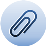 Joindre impérativementJoindre impérativementJoindre les copies ou les justificatifsJoindre les copies ou les justificatifsJoindre les copies ou les justificatifsJoindre les copies ou les justificatifsJoindre les copies ou les justificatifsJoindre les copies ou les justificatifsIntitulé Intitulé Intitulé Intitulé Etablissement et lieu d’obtention Etablissement et lieu d’obtention Etablissement et lieu d’obtention Date d’obtentionNom :Prénom :Recrutement sans concours ATRF Adjoint.e en gestion administrativeFORMATIONSFORMATIONSFORMATIONSFORMATIONSFORMATIONSFORMATIONSFORMATIONSFORMATIONSJoindre impérativementJoindre impérativementJoindre impérativementJoindre la fiche individuelle de formation ou les attestationsJoindre la fiche individuelle de formation ou les attestationsJoindre la fiche individuelle de formation ou les attestationsJoindre la fiche individuelle de formation ou les attestationsJoindre la fiche individuelle de formation ou les attestationsPériodePériodeIntitulé Intitulé Intitulé Intitulé Établissement ou organisme de formationÉtablissement ou organisme de formationDu :Au :Durée :Du :Au :Durée :Du :Au :Durée :Du :Au :Durée :Du :Au :Durée :Du :Au :Durée :Du :Au :Durée :Du :Au :Durée :Du :Au :Durée :Du :Au :Durée :Du :Au :Durée :Du :Au :Durée :Du :Au :Durée :Du :Au :Durée :Du :Au :Durée :Du :Au :Durée :Nom :Prénom :Recrutement sans concours ATRF Adjoint.e en gestion administrativeRecrutement sans concours ATRF Adjoint.e en gestion administrativeRecrutement sans concours ATRF Adjoint.e en gestion administrativeÉTAT DES SERVICES PUBLICSA faire remplir par le service de gestion du personnel du dernier employeurÉTAT DES SERVICES PUBLICSA faire remplir par le service de gestion du personnel du dernier employeurÉTAT DES SERVICES PUBLICSA faire remplir par le service de gestion du personnel du dernier employeurÉTAT DES SERVICES PUBLICSA faire remplir par le service de gestion du personnel du dernier employeurÉTAT DES SERVICES PUBLICSA faire remplir par le service de gestion du personnel du dernier employeurÉTAT DES SERVICES PUBLICSA faire remplir par le service de gestion du personnel du dernier employeurÉTAT DES SERVICES PUBLICSA faire remplir par le service de gestion du personnel du dernier employeurÉTAT DES SERVICES PUBLICSA faire remplir par le service de gestion du personnel du dernier employeurÉTAT DES SERVICES PUBLICSA faire remplir par le service de gestion du personnel du dernier employeurÉTAT DES SERVICES PUBLICSA faire remplir par le service de gestion du personnel du dernier employeurÉTAT DES SERVICES PUBLICSA faire remplir par le service de gestion du personnel du dernier employeurJoindre impérativementJoindre impérativementJoindre la copie des contrats ou des certificats de travail dans le secteur publicJoindre la copie des contrats ou des certificats de travail dans le secteur publicJoindre la copie des contrats ou des certificats de travail dans le secteur publicJoindre la copie des contrats ou des certificats de travail dans le secteur publicJoindre la copie des contrats ou des certificats de travail dans le secteur publicJoindre la copie des contrats ou des certificats de travail dans le secteur publicJoindre la copie des contrats ou des certificats de travail dans le secteur publicJoindre la copie des contrats ou des certificats de travail dans le secteur publicJoindre la copie des contrats ou des certificats de travail dans le secteur publicSi aucun contrat dans le secteur public faire apparaitre la mention « NEANT »Si aucun contrat dans le secteur public faire apparaitre la mention « NEANT »Si aucun contrat dans le secteur public faire apparaitre la mention « NEANT »Si aucun contrat dans le secteur public faire apparaitre la mention « NEANT »Si aucun contrat dans le secteur public faire apparaitre la mention « NEANT »Si aucun contrat dans le secteur public faire apparaitre la mention « NEANT »Si aucun contrat dans le secteur public faire apparaitre la mention « NEANT »Si aucun contrat dans le secteur public faire apparaitre la mention « NEANT »Si aucun contrat dans le secteur public faire apparaitre la mention « NEANT »Si aucun contrat dans le secteur public faire apparaitre la mention « NEANT »Si aucun contrat dans le secteur public faire apparaitre la mention « NEANT »PériodePériodePériodeEtablissement d’exerciceEtablissement d’exerciceEtablissement d’exerciceEtablissement d’exerciceEtablissement d’exerciceSituation administrative :Si agent non titulaire, indiquer le type de contrat (CDD, CUI, CAE…)Quotité de serviceQuotité de serviceDu :Au :Durée :Du :Au :Durée :Du :Au :Durée :%%Du :Au :Durée :Du :Au :Durée :Du :Au :Durée :%%Du :Au :Durée :Du :Au :Durée :Du :Au :Durée :%%Du :Au :Durée :Du :Au :Durée :Du :Au :Durée :%%Du :Au :Durée :Du :Au :Durée :Du :Au :Durée :%%Du :Au :Durée :Du :Au :Durée :Du :Au :Durée :%%Du :Au :Durée :Du :Au :Durée :Du :Au :Durée :%%Du :Au :Durée :Du :Au :Durée :Du :Au :Durée :%%Du :Au :Durée :Du :Au :Durée :Du :Au :Durée :%%Total arrêté au 1er janvier 2020 :               ans,               mois et               joursTotal arrêté au 1er janvier 2020 :               ans,               mois et               joursTotal arrêté au 1er janvier 2020 :               ans,               mois et               joursTotal arrêté au 1er janvier 2020 :               ans,               mois et               joursTotal arrêté au 1er janvier 2020 :               ans,               mois et               joursTotal arrêté au 1er janvier 2020 :               ans,               mois et               joursTotal arrêté au 1er janvier 2020 :               ans,               mois et               joursTotal arrêté au 1er janvier 2020 :               ans,               mois et               joursTotal arrêté au 1er janvier 2020 :               ans,               mois et               joursTotal arrêté au 1er janvier 2020 :               ans,               mois et               joursTotal arrêté au 1er janvier 2020 :               ans,               mois et               joursNom :Prénom :Recrutement sans concours ATRF Adjoint.e en gestion administrativeRecrutement sans concours ATRF Adjoint.e en gestion administrativeÉTAT DES SERVICES PRIVÉSÉTAT DES SERVICES PRIVÉSÉTAT DES SERVICES PRIVÉSÉTAT DES SERVICES PRIVÉSÉTAT DES SERVICES PRIVÉSÉTAT DES SERVICES PRIVÉSÉTAT DES SERVICES PRIVÉSÉTAT DES SERVICES PRIVÉSÉTAT DES SERVICES PRIVÉSÉTAT DES SERVICES PRIVÉSÉTAT DES SERVICES PRIVÉSJoindre impérativementJoindre impérativementJoindre impérativementJoindre impérativementJoindre la copie des contrats de travail ou des certificats de travail signés par l’employeurJoindre la copie des contrats de travail ou des certificats de travail signés par l’employeurJoindre la copie des contrats de travail ou des certificats de travail signés par l’employeurJoindre la copie des contrats de travail ou des certificats de travail signés par l’employeurJoindre la copie des contrats de travail ou des certificats de travail signés par l’employeurJoindre la copie des contrats de travail ou des certificats de travail signés par l’employeurJoindre la copie des contrats de travail ou des certificats de travail signés par l’employeurEn cas d’absence de services privés, indiquer la mention « NÉANT » sur le document.En cas d’absence de services privés, indiquer la mention « NÉANT » sur le document.En cas d’absence de services privés, indiquer la mention « NÉANT » sur le document.En cas d’absence de services privés, indiquer la mention « NÉANT » sur le document.En cas d’absence de services privés, indiquer la mention « NÉANT » sur le document.En cas d’absence de services privés, indiquer la mention « NÉANT » sur le document.En cas d’absence de services privés, indiquer la mention « NÉANT » sur le document.En cas d’absence de services privés, indiquer la mention « NÉANT » sur le document.En cas d’absence de services privés, indiquer la mention « NÉANT » sur le document.En cas d’absence de services privés, indiquer la mention « NÉANT » sur le document.En cas d’absence de services privés, indiquer la mention « NÉANT » sur le document.PériodePériodeEntreprisesEntreprisesEntreprisesEntreprisesEntreprisesFonctions exercéesFonctions exercéesQuotité de serviceQuotité de serviceDu :Au :Durée :Du :Au :Durée :%%Du :Au :Durée :Du :Au :Durée :%%Du :Au :Durée :Du :Au :Durée :%%Du :Au :Durée :Du :Au :Durée :%%Du :Au :Durée :Du :Au :Durée :%%Du :Au :Durée :Du :Au :Durée :%%Nom :Prénom :Recrutement sans concours ATRF Adjoint.e en gestion administrativeCERTIFICAT MÉDICALRELATIF AUX AMÉNAGEMENTS DES ÉPREUVES DE CONCOURSCERTIFICAT MÉDICALRELATIF AUX AMÉNAGEMENTS DES ÉPREUVES DE CONCOURSCERTIFICAT MÉDICALRELATIF AUX AMÉNAGEMENTS DES ÉPREUVES DE CONCOURSCERTIFICAT MÉDICALRELATIF AUX AMÉNAGEMENTS DES ÉPREUVES DE CONCOURSCERTIFICAT MÉDICALRELATIF AUX AMÉNAGEMENTS DES ÉPREUVES DE CONCOURSCERTIFICAT MÉDICALRELATIF AUX AMÉNAGEMENTS DES ÉPREUVES DE CONCOURSJoindre impérativementJoindre impérativementJoindre une copie de la reconnaissance de la qualité de travailleur handicapé délivrée par la commission des droits et de l’autonomie des personnes handicapées ou de bénéficiaire de l’obligation d’emploi cité aux 2°,3°,4°,9° 10° et 11° de l’article L. 5212-13 du code du travailJoindre une copie de la reconnaissance de la qualité de travailleur handicapé délivrée par la commission des droits et de l’autonomie des personnes handicapées ou de bénéficiaire de l’obligation d’emploi cité aux 2°,3°,4°,9° 10° et 11° de l’article L. 5212-13 du code du travailJoindre une copie de la reconnaissance de la qualité de travailleur handicapé délivrée par la commission des droits et de l’autonomie des personnes handicapées ou de bénéficiaire de l’obligation d’emploi cité aux 2°,3°,4°,9° 10° et 11° de l’article L. 5212-13 du code du travailJoindre une copie de la reconnaissance de la qualité de travailleur handicapé délivrée par la commission des droits et de l’autonomie des personnes handicapées ou de bénéficiaire de l’obligation d’emploi cité aux 2°,3°,4°,9° 10° et 11° de l’article L. 5212-13 du code du travailNom et adresse du médecin agrééNom et adresse du candidatNom :Prénom :Recrutement sans concours ATRF Adjoint.e en gestion administrativeRecrutement sans concours ATRF Adjoint.e en gestion administrativeinformations neccessaires a la demande d’extrait b2 du casier judiciaireinformations neccessaires a la demande d’extrait b2 du casier judiciaireinformations neccessaires a la demande d’extrait b2 du casier judiciaireinformations neccessaires a la demande d’extrait b2 du casier judiciaireinformations neccessaires a la demande d’extrait b2 du casier judiciaireinformations neccessaires a la demande d’extrait b2 du casier judiciaireVotre nom de famille :Vos prénoms :Votre nom d’usage (s’il y a lieu) :Votre date de naissance :Votre lieu de naissance :N° de département :Sexe :  masculin fémininPrécisez si vous êtes né(e) :Précisez si vous êtes né(e) : en France :Indiquez votre département de naissance :Et le numéro du département (2 chiffres) :Indiquez votre commune de naissance : à l’étranger :Indiquez votre pays de naissance :Indiquez votre ville naissance :Nom de votre père :Prénom de votre pèreNom de jeune fille de votre mère :Prénom de votre mère :